LOWTON WEST PRIMARY SCHOOL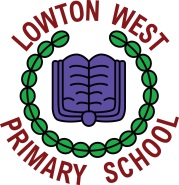 REGISTRATION OF INTEREST FORM CHILD’S DETAILSPARENTAL INFORMATIONDETAILS OF PARENTS/ CARERS WHOM WE CAN CONTACT IN PRIORITY ORDER ADDITIONAL INFORMATION:SURNAME:FORENAME:DATE OF BIRTH:GENDER:MALE/ FEMALEHOME ADDRESS:TELEPHONE:MOBILE:NAME OF PARENT/ CARERTELEPHONE NUMBER(S):RELATIONSHIP TO THE CHILD1.NAME OF PARENT/ CARERTELEPHONE NUMBER(S):RELATIONSHIP TO THE CHILD2.NAME OF PARENT/ CARERTELEPHONE NUMBER(S):RELATIONSHIP TO THE CHILD3.NAME OF PARENT/ CARERTELEPHONE NUMBER(S):RELATIONSHIP TO THE CHILD4.MEDICAL INFORMATION:(e.g. ASTHMA, ALLERGIES)NAME OF PRE-SCHOOL / CHILD CARE PROVIDER:NAMES OF ANY BROTHERS OR SISTERS IN SCHOOL: